1. Speiseplan vom 14.-18.12.2020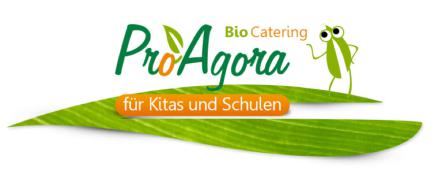 Bitte geben Sie ein von Ihnen ausgefülltes Exemplar umgehend dem Fahrer wieder mit, vielen Dank!Für Änderungen bei der Bestellung benutzen Sie bitte Tel.: 030 47376194 (AB) oder Fax: 030 47376308!Bestellung für: .Portionsanzahl: __________ davon Allergie: __________ Vegetarisch: ___________ Vollkorn: ___________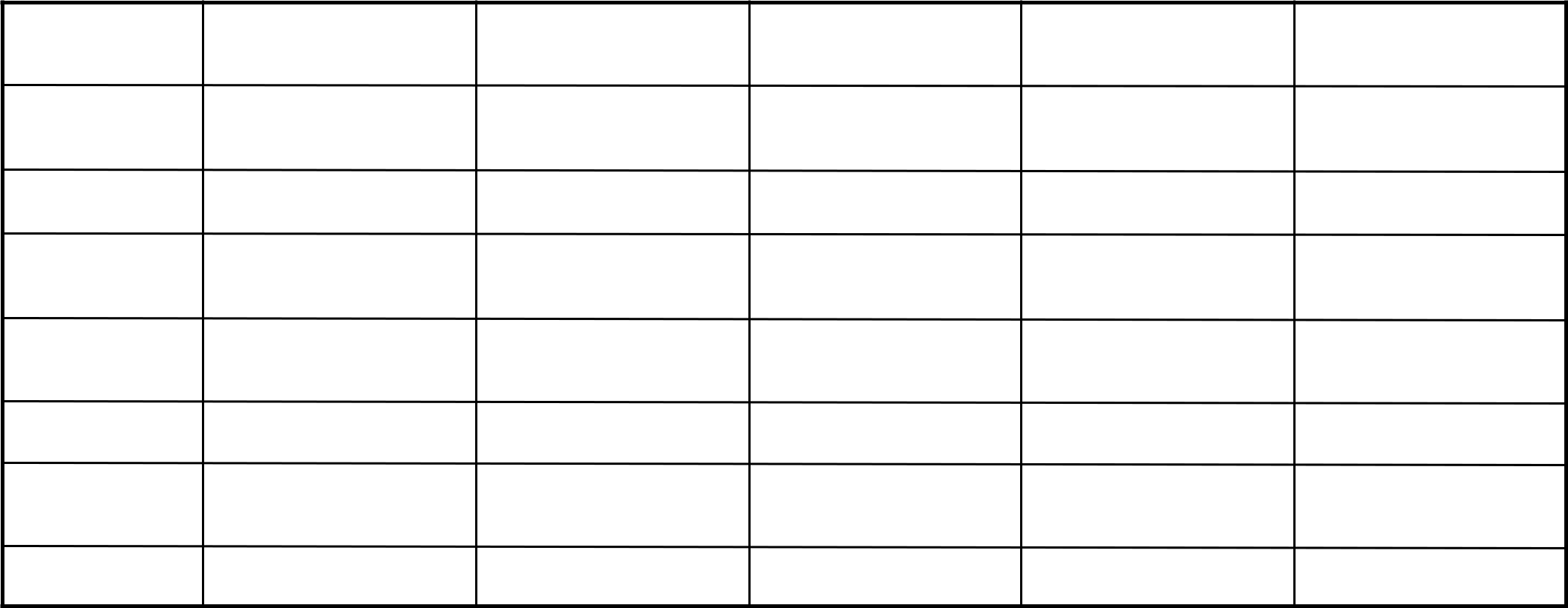 Essen 1Einlage 1Essen 2Essen 2veganDessert 1Dessert 2BrotMontagBlumenkohleintopfVTOZL, SELBaguettbrötchenGD, GWSchleifchennudeln mit Champingnonsahnesoße OZVTS, GWObst der SaisonKnabberrohkost mit DipVTOZLKartoffelbrotGR, GWDienstagMilchreis mit Zimt undZucker	VTLApfelmusHähnchenkeulen* mitOSMischgemüse & OZ KartoffelnGemüseburger mitVGMischgemüse & OZ KartoffelnKnabberrohkostRussischer Salat OlivieMittwochKartoffel-MöhreneintopfSELObst der SaisonZimtschneckeVTL, E, GD, GWDinkelvollkornbrotGDDonnerstagSoljanka*S, SEL, SE, GD, GW, SMKnabberrohkostSchokocremeVTLLandbrotGR, GWFreitagSauerkraut-VGErbseneintopf	OZAlaskaseelachsfilet*mitKartoffelbrei G, L, SEL, F, GW Wirsingkohlkartoffel-VGAuflauf	OZSObst der SaisonMöhrensalat mitEventuelle Änderungen ergeben sich, wenn Gemüse, Obstsorten oder andere Zutaten im Bio-Handel nicht zu erhalten sind. Für jedes Fleischgericht bieten wir auch eine vegetarische Variante an.* Das Fleisch stammt aus artgerechter Tierhaltung, Fisch aus nachhaltig Zucht.Allergenkennzeichnung It. EU Verordnung Nr. 1169/20011: Gluten namentlich GW=Weizen, GR=Roggen, GG=Gerste, GH=Hafer, GD=Dinkel; K=Krebstiere; E=Ei; F=Fisch; N=Erdnüsse; S=Soja; L=Milch/Laktose; Schalenfrüchte namentlich SM=Mandel, SH=Haselnüsse, SW=Walnüsse; SEL=Sellerie; MU=Senf; SE=Sesam; SO=Schwefeldioxid und Sulphite; LU=Lupinen; W=Weichtiere.Kennzeichnung Eignung für Ernährungsform VG=vegan/vegetarisch/o. Schwein; VT=vegetarisch/o. Schwein; OS=ohne Schwein; OZ=ohne Zuckerzusatz.Alle Essen für Allergiker werden speziell zubereitet und mit Aufklebern versehen.DE-ÖKO-070 Kontollstelle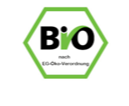 2. Speiseplan vom 21.-25.12.2020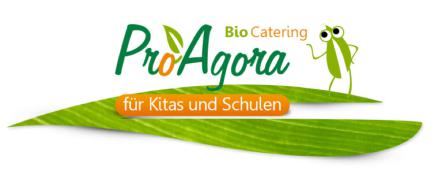 Bitte geben Sie ein von Ihnen ausgefülltes Exemplar umgehend dem Fahrer wieder mit, vielen Dank!Für Änderungen bei der Bestellung benutzen Sie bitte Tel.: 030 47376194 (AB) oder Fax: 030 47376308!Bestellung für: .Portionsanzahl: __________ davon Allergie: __________ Vegetarisch: ___________ Vollkorn: ___________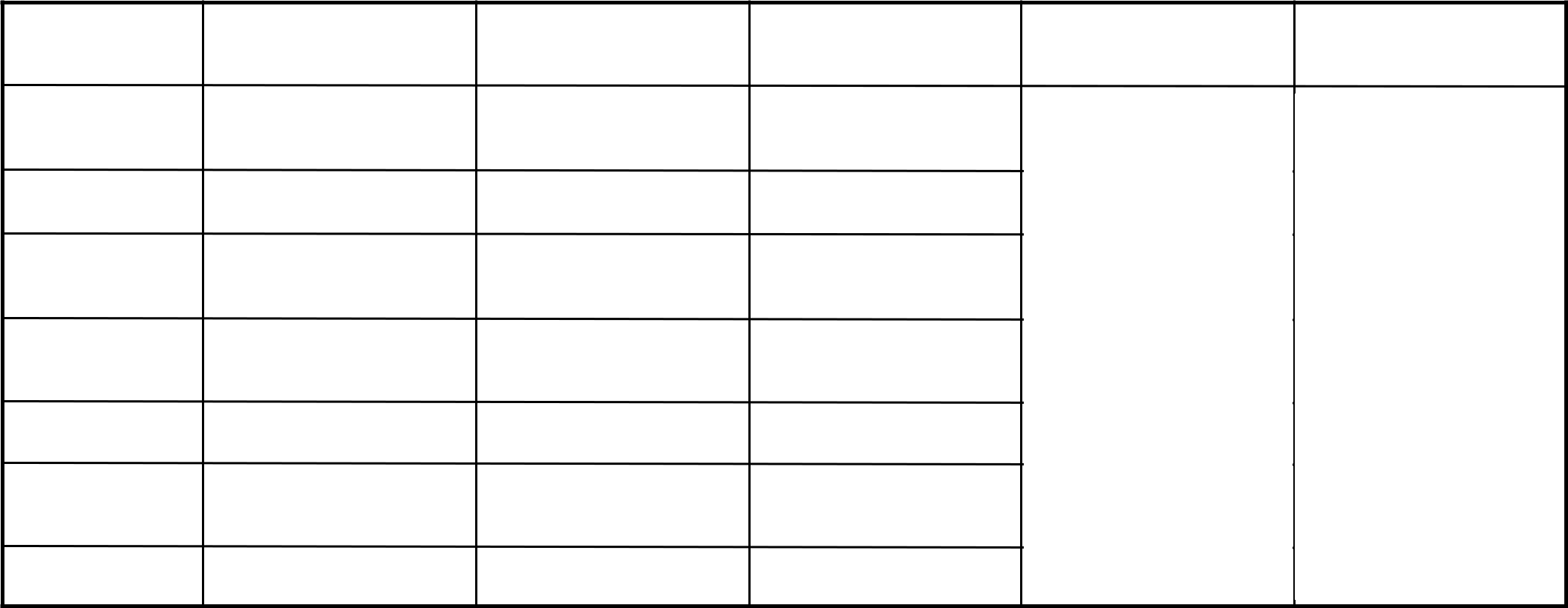 Essen 1Einlage 1Essen 2Essen 2veganDessert 1Dessert 2BrotMontagWeihnachtenObst der SaisonKartoffelbrotGR, GWDienstagWeihnachtenMildes Chili con Carne*OZKnabberrohkost mit DipVTOZLLandbrotGR, GWMittwoch WeihnachtenPenne mit Tomaten-Basilikumsoßegeriebener KäseMuffinsVGGWLVGOZDonnerstagWeihnachtenkein EssenFreitagWeihnachtenkein EssenEventuelle Änderungen ergeben sich, wenn Gemüse, Obstsorten oder andere Zutaten im Bio-Handel nicht zu erhalten sind. Für jedes Fleischgericht bieten wir auch eine vegetarische Variante an.* Das Fleisch stammt aus artgerechter Tierhaltung, Fisch aus nachhaltig Zucht.Allergenkennzeichnung It. EU Verordnung Nr. 1169/20011: Gluten namentlich GW=Weizen, GR=Roggen, GG=Gerste, GH=Hafer, GD=Dinkel; K=Krebstiere; E=Ei; F=Fisch; N=Erdnüsse; S=Soja; L=Milch/Laktose; Schalenfrüchte namentlich SM=Mandel, SH=Haselnüsse, SW=Walnüsse; SEL=Sellerie; MU=Senf; SE=Sesam; SO=Schwefeldioxid und Sulphite; LU=Lupinen; W=Weichtiere.Kennzeichnung Eignung für Ernährungsform VG=vegan/vegetarisch/o. Schwein; VT=vegetarisch/o. Schwein; OS=ohne Schwein; OZ=ohne Zuckerzusatz.Alle Essen für Allergiker werden speziell zubereitet und mit Aufklebern versehen.DE-ÖKO-070 Kontollstelle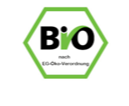 4. Speiseplan vom 04.-08.01.2021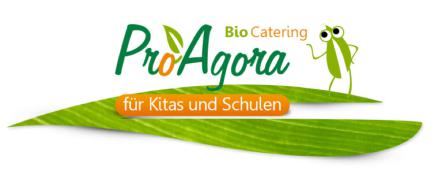 Bitte geben Sie ein von Ihnen ausgefülltes Exemplar umgehend dem Fahrer wieder mit, vielen Dank!Für Änderungen bei der Bestellung benutzen Sie bitte Tel.: 030 47376194 (AB) oder Fax: 030 47376308!Bestellung für: .Portionsanzahl: __________ davon Allergie: __________ Vegetarisch: ___________ Vollkorn: ___________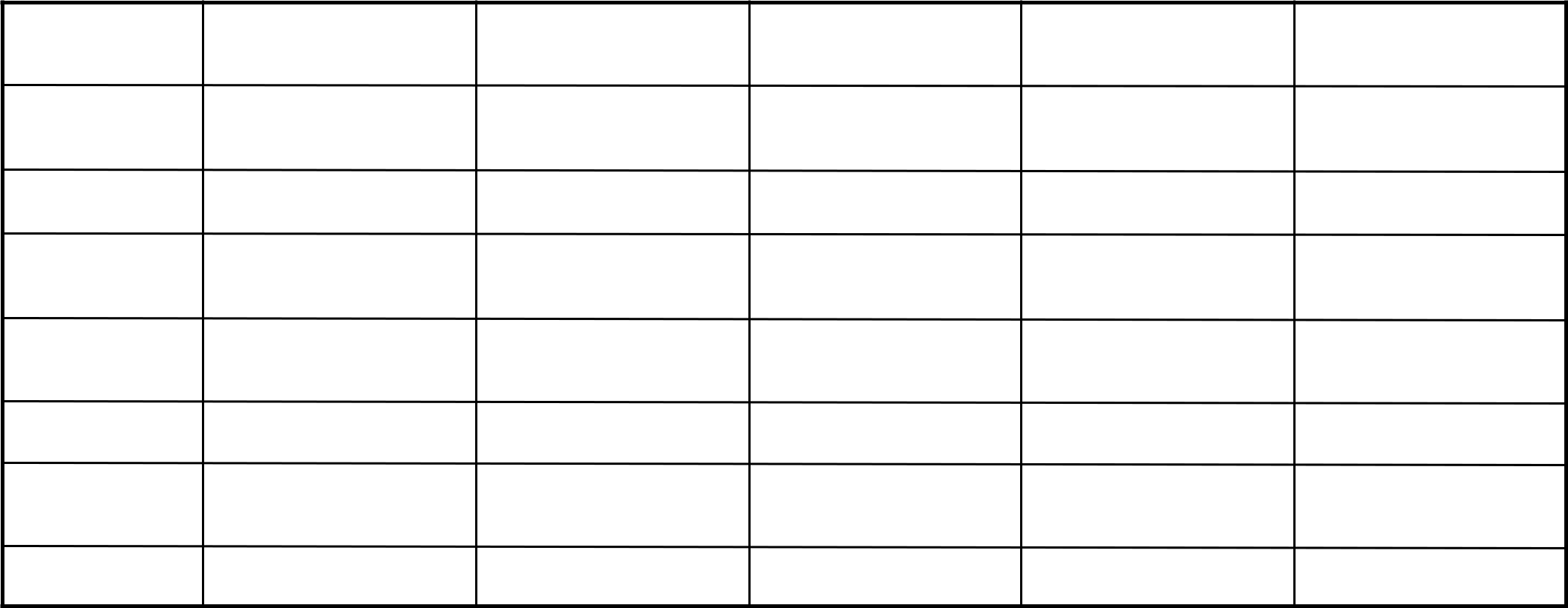 Essen 1Einlage 1Essen 2Essen 2veganDessert 1Dessert 2BrotMontagBunter Quinoa EintopfVGOZSpirelli mit Brokkoli-VTSahnesoße	OZL, MU, GWVeganer Milchreis mitApfelstückchen	VGObst der SaisonKnabberrohkost mit DipVTOZLZauberbrotL, E, GH, SWDienstagSüßer HirsebreiVTLKirschsoße warmGulasch* mit Apfelrotkohl und KartoffelnVeganer Gulasch mitVGApfelrotkohl und	OZKartoffeln	SKnabberrohkostSchokocookiesVTOZL, E, GW, SHWeizenvollkornbrotGR, GWMittwochSelleriecremesuppeVTOZL, SELVollkornbrötchenObst der SaisonAmpelsalatVGDinkelvollkornbrotGDDonnerstagWinter-EintopfFreitagTomatencremesuppeBackfisch (Seelachs),OSMeerrettich- OZ Zitronensoße & Reis L, F, GWGebratenes Gemüse à laVGBuddha	OZEventuelle Änderungen ergeben sich, wenn Gemüse, Obstsorten oder andere Zutaten im Bio-Handel nicht zu erhalten sind. Für jedes Fleischgericht bieten wir auch eine vegetarische Variante an.* Das Fleisch stammt aus artgerechter Tierhaltung, Fisch aus nachhaltig Zucht.Allergenkennzeichnung It. EU Verordnung Nr. 1169/20011: Gluten namentlich GW=Weizen, GR=Roggen, GG=Gerste, GH=Hafer, GD=Dinkel; K=Krebstiere; E=Ei; F=Fisch; N=Erdnüsse; S=Soja; L=Milch/Laktose; Schalenfrüchte namentlich SM=Mandel, SH=Haselnüsse, SW=Walnüsse; SEL=Sellerie; MU=Senf; SE=Sesam; SO=Schwefeldioxid und Sulphite; LU=Lupinen; W=Weichtiere.Kennzeichnung Eignung für Ernährungsform VG=vegan/vegetarisch/o. Schwein; VT=vegetarisch/o. Schwein; OS=ohne Schwein; OZ=ohne Zuckerzusatz.Alle Essen für Allergiker werden speziell zubereitet und mit Aufklebern versehen.DE-ÖKO-070 Kontollstelle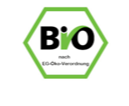 5. Speiseplan vom 11.-15.01.2021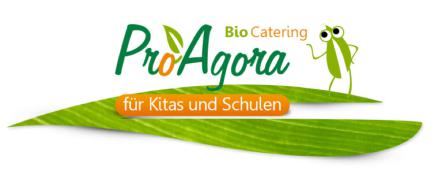 Bitte geben Sie ein von Ihnen ausgefülltes Exemplar umgehend dem Fahrer wieder mit, vielen Dank!Für Änderungen bei der Bestellung benutzen Sie bitte Tel.: 030 47376194 (AB) oder Fax: 030 47376308!Bestellung für: .Portionsanzahl: __________ davon Allergie: __________ Vegetarisch: ___________ Vollkorn: ___________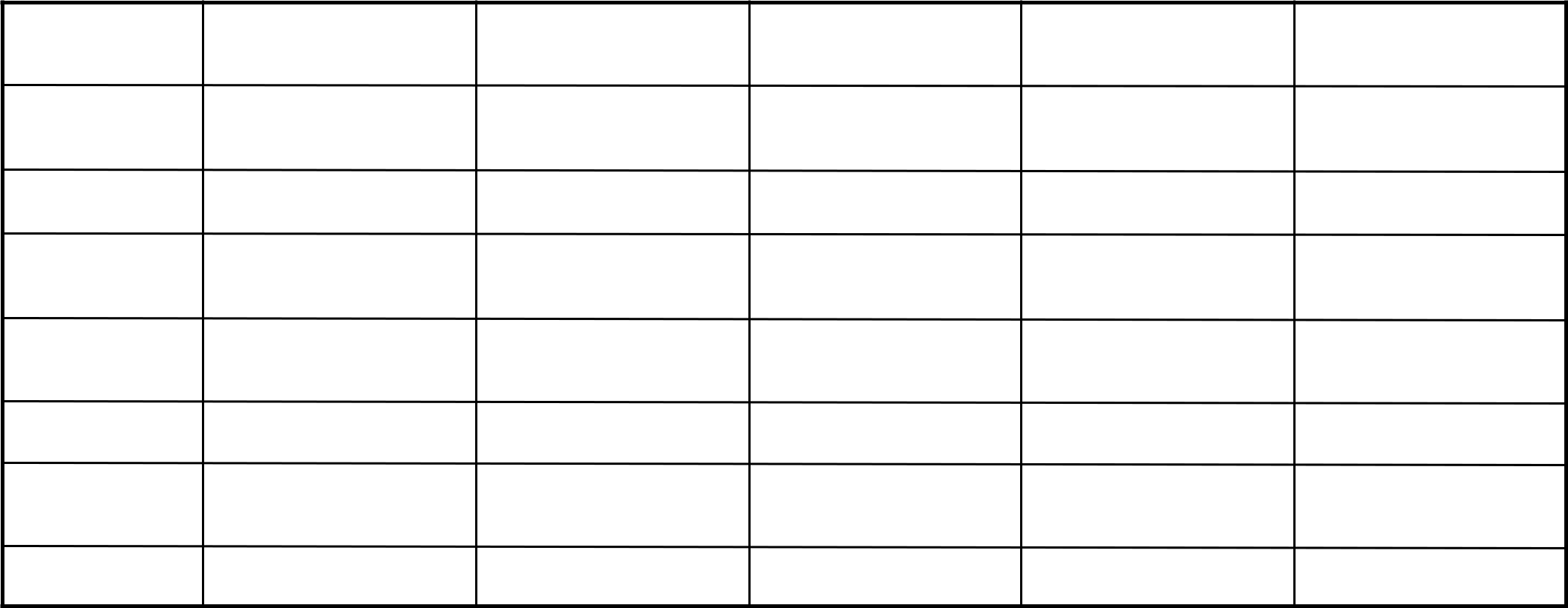 Essen 1Einlage 1Essen 2Essen 2veganDessert 1Dessert 2BrotMontagGemüsesuppe mitGemüseklößchenObst der SaisonKnabberrohkost mit DipVTOZLKartoffelbrotGR, GWDienstagArabischer Milchreis mit Zimt-Kokosraspeln und VTVegane Bolognese mitVGNudeln	OZS, GWKnabberrohkostBananen-ApfelmusVGMöhrenbrotGD, GRMittwochGrüner BohneneintopfSpitzkohlpfanne mitVGGetreiderisotto	OZS, GG, GHObst der SaisonBrokkoli-KartoffelsalatVGOZS, MUKäsekuchen vom BlechL, E, GD, GWDonnerstagOmasVTKartoffelcremesuppe	OZL, SEL1/2 Wiener* oderTofuwiener S Tortellini mitVTKräutersahnesoße	OZL, GWPeruanischesVGKartoffelragout	OZKnabberrohkostGrießpudding mitHimbeersoße	VTL, GWMediterranes BrotGR, GWFreitagBortschSObst der SaisonGrüner BohnensalatVGOZRoggenbrotGD, GR, GWEventuelle Änderungen ergeben sich, wenn Gemüse, Obstsorten oder andere Zutaten im Bio-Handel nicht zu erhalten sind. Für jedes Fleischgericht bieten wir auch eine vegetarische Variante an.* Das Fleisch stammt aus artgerechter Tierhaltung, Fisch aus nachhaltig Zucht.Allergenkennzeichnung It. EU Verordnung Nr. 1169/20011: Gluten namentlich GW=Weizen, GR=Roggen, GG=Gerste, GH=Hafer, GD=Dinkel; K=Krebstiere; E=Ei; F=Fisch; N=Erdnüsse; S=Soja; L=Milch/Laktose; Schalenfrüchte namentlich SM=Mandel, SH=Haselnüsse, SW=Walnüsse; SEL=Sellerie; MU=Senf; SE=Sesam; SO=Schwefeldioxid und Sulphite; LU=Lupinen; W=Weichtiere.Kennzeichnung Eignung für Ernährungsform VG=vegan/vegetarisch/o. Schwein; VT=vegetarisch/o. Schwein; OS=ohne Schwein; OZ=ohne Zuckerzusatz.Alle Essen für Allergiker werden speziell zubereitet und mit Aufklebern versehen.DE-ÖKO-070 Kontollstelle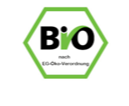 6. Speiseplan vom 18.-22.01.2021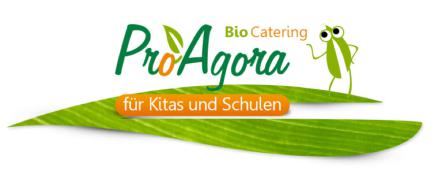 Bitte geben Sie ein von Ihnen ausgefülltes Exemplar umgehend dem Fahrer wieder mit, vielen Dank!Für Änderungen bei der Bestellung benutzen Sie bitte Tel.: 030 47376194 (AB) oder Fax: 030 47376308!Bestellung für: .Portionsanzahl: __________ davon Allergie: __________ Vegetarisch: ___________ Vollkorn: ___________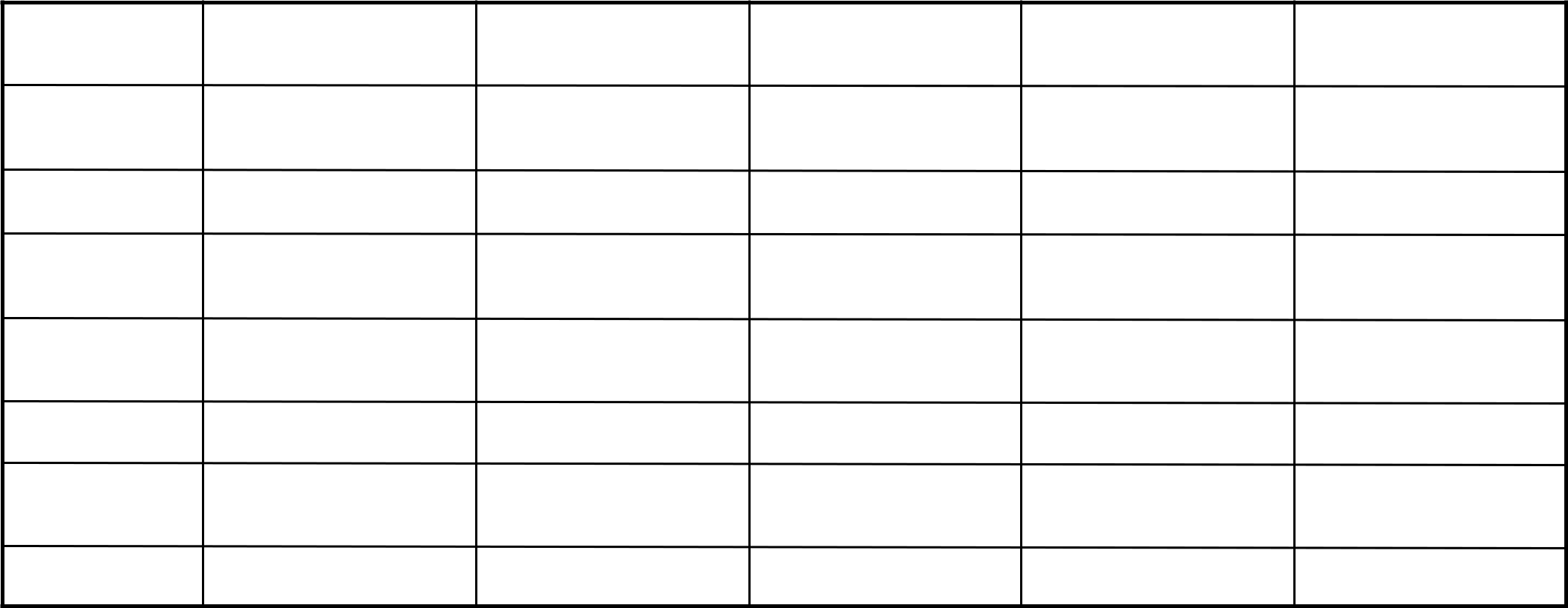 Essen 1Einlage 1Essen 2Essen 2veganDessert 1Dessert 2BrotMontagIndische KartoffelsuppeVGOZDinkel Backerbsen CurryGDSchleifchennudeln mitVTKäsesahnesoße	OZL, GWBuchweizenbratlinge mitVGMischgemüse & OZ KartoffelnObst der SaisonKnabberrohkost mit DipVTOZLKartoffelbrotGR, GWDienstagPolentaVTLHimbeersoße warmKochklopse* in Kapernsoße & Kartoffeln OZMittwochRigatone mit RoteVTMaissoße	OZL, GWgeriebener KäseLGrüne Bohnen-Gemüsetopf mit Bulgur OZVTL, SEL, GWVegane LasagneVGOZS, GWObst der SaisonSchopskasalatVTOZLVollkornbrot mit Sonnenb.Kernen GD, GR, GWDonnerstagLinsen-EintopfS, GD, GWKnabberrohkostOrangen-Sahne-CremeVTLSchwarzbrotGR, GWFreitagCremige LauchsuppeVTOZL, SELGebratenes Hackfleisch*Fischstäbchen* mitObst der SaisonMöhren-KohlrabisalatVGOZFeinschmeckerkrusteS, GR, GWEventuelle Änderungen ergeben sich, wenn Gemüse, Obstsorten oder andere Zutaten im Bio-Handel nicht zu erhalten sind. Für jedes Fleischgericht bieten wir auch eine vegetarische Variante an.* Das Fleisch stammt aus artgerechter Tierhaltung, Fisch aus nachhaltig Zucht.Allergenkennzeichnung It. EU Verordnung Nr. 1169/20011: Gluten namentlich GW=Weizen, GR=Roggen, GG=Gerste, GH=Hafer, GD=Dinkel; K=Krebstiere; E=Ei; F=Fisch; N=Erdnüsse; S=Soja; L=Milch/Laktose; Schalenfrüchte namentlich SM=Mandel, SH=Haselnüsse, SW=Walnüsse; SEL=Sellerie; MU=Senf; SE=Sesam; SO=Schwefeldioxid und Sulphite; LU=Lupinen; W=Weichtiere.Kennzeichnung Eignung für Ernährungsform VG=vegan/vegetarisch/o. Schwein; VT=vegetarisch/o. Schwein; OS=ohne Schwein; OZ=ohne Zuckerzusatz.Alle Essen für Allergiker werden speziell zubereitet und mit Aufklebern versehen.DE-ÖKO-070 Kontollstelle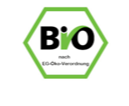 L, GWBuchweizenbratlinge mitBuchweizenbratlinge mitGemüse und NudelnVGGemüse und NudelnOZOZFranzösischesEFranzösischesZwiebelbrotGR, GWVGOZFleischwurst*oderFleischwurst*oderSELFleischwurst*oderFleischwurst*oderTofuwürfelSTunesischesVTLinsengemüse mitLinsengemüse mitVTLinsengemüse mitLinsengemüse mitOZBulgurL, SEL, GD, GWL, SEL, GD, GWItalienische MinestroneItalienische MinestroneVGmit Maisnudelnmit MaisnudelnVGmit Maisnudelnmit MaisnudelnOZOZSchmanddipLRigatone mitLRigatone mitVTmexikanischer Soße &VTmexikanischer Soße &OZReibekäseL, GWBrokkoli-Mandel-VGSesamtofu mit BulgurVGSesamtofu mit BulgurOZDillsahnesoße undOSDillsahnesoße undOZRosinenVGRosinenOZVollkornmischbrot mitVollkornmischbrot mitSesamSE, GD, GR, GWRoter-Linsen-OrangeneintopfVTGebr. Kasslerwürfel*LGebr. Kasslerwürfel*oder RäuchertofuSGD, GH, GWGD, GH, GWLinsen in Sahnesoße mitVTBulgurVTBulgurOZL, GD, GWL, GD, GWHerzhafte Polenta mitVGgegrilltem GemüseVGgegrilltem GemüseOZVGOZFleischwurst*oderTofuwürfelSHaferkäsebratlinge mitHaferkäsebratlinge mitMöhrengemüse &VTMöhrengemüse &OZKattoffelbreiL, SEL, GHVollkornnudeln mitVollkornnudeln mitArrabiatasoßeVGArrabiatasoßeOZKnabberrohkostVanillequarkVTFranzösischesLFranzösischesZwiebelbrotGR, GWmit ReisVTmit ReisOZLS, SELObst der SaisonObst der SaisonFrischer Salat mitFrischer Salat mitDressingVGDressingOZVollkornmischbrot mitVollkornmischbrot mitSesamSE, GD, GR, GWNudeln & frischenVGNudeln & frischenOZKräuternSEL, GWTürkischer BulgursalatTürkischer Bulgursalatmit Paprika ZucchiniVGmit Paprika ZucchiniOZGemüseGD, GWKartoffel-Meerrettich-Kartoffel-Meerrettich-Suppe &VGSuppe &OZNüssenL, SH, SMAprikosen-ApfelmusAprikosen-ApfelmusHackfleischbolognese*Hackfleischbolognese*mit Makkaroni undOZReibekäseL, GWVGOZGebr. Kasslerwürfel*SELGebr. Kasslerwürfel*oder RäuchertofuSSelbstgemachter ZazikiVTmit OfenkartoffelnVTmit OfenkartoffelnOZLVGOZSchmanddipSELSchmanddipLLAlaskaseelachsfilet mitAlaskaseelachsfilet mitCurrysahnesoße &OSCurrysahnesoße &OZRisottoL, F, GWVeganer WurstgulaschVeganer Wurstgulaschmit KartoffelnVGmit KartoffelnOZL, E, MU, GWVegane Kochklopse inVegane Kochklopse inheller Soße undVGheller Soße undOZKartoffelnS, MUKnabberrohkostZitronenquarkVTL, SStreuselkuchen mitStreuselkuchen mitKonfitüreL, E, GD, GWVG1/2 Wiener* oderSEL1/2 Wiener* oderTofuwienerSBratei mit RahmspinatVTund KartoffelbreiVTund KartoffelbreiOZMit Bulgur gefüllteL, EMit Bulgur gefüllteVGPaprika und KartoffelnVGPaprika und KartoffelnOZTomatensoße & ReisOSTomatensoße & ReisOZF, GWF, GWBratkartoffeln mitOZVGGurkensalat & NußtofuOZVG